Приложение  6-10К  Приказу от 22.06.2016 г. №  344Секция № 10.План работы методической секции руководителей и заместителей руководителей  по учебной работе.Тема: «Формирование и развитие мониторинга образования, системы оценки качества образования и образовательных результатов».Руководитель РМО: Петрова Валентина СергеевнаМесто проведения: 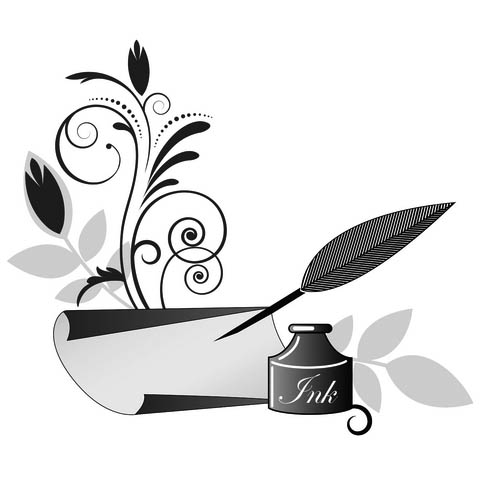 Тема вопроса Ответственный Примечание Черепанова Н.С. – начальник Отдела образования.1.-Приветствие. План  работы секции.2.-О создании адаптивной образовательной среды для  инклюзивного обучения детей с ОВЗ Руководители и заместители руководителей  МОУ «Кебезенская СОШ», МОУ «Бийкинская СОШ».3.Реализация независимой оценки качества  образования в ОУ 3.1.-ВШК –основа независимой оценки качества образования Руководители и заместители руководителей  МОУ «Иогачская СОШ», МОУ «Тондошенская ООШ».3.2.-Подготовка, проведение и анализ  ВПР и РПР Руководитель  и заместители руководителя  МОУ «Турочакская  СОШ».3.3.-Муниципальная система оценки качества образования Сутягина А.Н., методист Отдела образования.Руководитель  и заместители руководителя  Филиала «Верх-Бийская ООШ»  МОУ «Тондошенская ООШ».3.4.-Государственная итоговая аттестация: система подготовки, проведения,  методический  анализ  результатов и принятие мер административного реагирования. Петрова В.С. – заместитель начальника Отдела образования.Руководитель  и заместители руководителя  МОУ «Турочакская  СОШ».3.5.Учебный план как важнейший  инструмент, учитывающий современные достижения педагогических технологий и запросов обучающихся, родителей (законных представителей), общества.Руководители и заместители руководителя  МОУ «Дмитриевская  СОШ», Филиала  «Озеро-Куреевская ООШ » МОУ «Дмитриевская  СОШ».4.Разное Петрова В.С. 